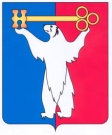 	АДМИНИСТРАЦИЯ ГОРОДА НОРИЛЬСКА КРАСНОЯРСКОГО КРАЯПОСТАНОВЛЕНИЕ16.11.2021	г. Норильск	                № 544О внесении изменений в постановление Администрации города Норильска 
от 14.01.2010 № 02В целях урегулирования отдельных вопросов осуществления должностными лицами Администрации города Норильска полномочий,ПОСТАНОВЛЯЮ:1. Внести в постановление Администрации города Норильска от 14.01.2010                  № 02 «О распределении полномочий между должностными лицами Администрации города Норильска» (далее – Постановление) следующие изменения:1.1. В приложении № 3 к Постановлению: 1.1.1. Пункт 1 дополнить новым абзацем тринадцатым следующего содержания:«- комплексного развития незастроенной территории муниципального образования город Норильск и реализации решений о комплексном развитии незастроенной территории.».1.1.2. Пункт 4 дополнить новыми абзацами вторым – седьмым следующего содержания:«- о подготовке документации по планировке территории;- об утверждении (об отклонении и направлении на доработку) документации по планировке территории;- о согласовании основных и вспомогательных видов разрешенного использования земельных участков и объектов капитального строительства, находящихся в пользовании органов местного самоуправления, муниципальных учреждений, муниципальных унитарных предприятий;- об установлении соответствия вида разрешенного использования земельного участка виду разрешенного использования, предусмотренному классификатором видов разрешенного использования земельных участков;- о переводе или об отказе в переводе земель или земельного участка в категорию земель особо охраняемых территорий муниципального образования город Норильск;- по вопросам комплексного развития незастроенной территории муниципального образования город Норильск, о проведении торгов на право заключения договора о комплексном развитии незастроенной территории;».1.1.3. Дополнить новыми пунктами 7 – 8 следующего содержания:«7. Обеспечивает определение границ незастроенной территории, подлежащей комплексному развитию, разработку проекта решения о комплексном развитии незастроенной территории и направление на опубликование решения о комплексном развитии незастроенной территории в порядке, установленном для официального опубликования правовых актов, иной официальной информации.8. Организовывает проведение торгов на право заключения договора о комплексном развитии незастроенной территории.».1.1.4. В пункте 18 слова «, уведомления о переводе (отказе в переводе) жилого (нежилого) помещения в нежилое (жилое) помещение» исключить.1.1.5. Пункты 7 – 23 считать пунктами 9 - 25 соответственно.1.2.  В абзаце третьем пункта 7 Приложения № 7 к Постановлению после слов «для оказания муниципальных услуг» дополнить словами «, уведомления о переводе (отказе в переводе) жилого (нежилого) помещения в нежилое (жилое) помещение».1.3. В приложении № 9 к Постановлению:1.3.1. В абзаце четвертом пункта 1 после слов «комплексного развития территории» дополнить словами «жилой и нежилой застройки».1.3.2. В пунктах 5, 12 после слов «на право заключения договора о комплексном развитии территории» дополнить словами «жилой и нежилой застройки».2. Управлению по персоналу Администрации города Норильска:2.1. Ознакомить с настоящим постановлением под роспись заместителя Главы города Норильска по земельно-имущественным отношениям и развитию предпринимательства, заместителя Главы города Норильска по городскому хозяйству, заместителя Главы города Норильска по перспективным проектам и реновации в порядке, установленном Регламентом Администрации города Норильска.2.2. В течение одного месяца с даты издания настоящего постановления обеспечить внесение изменений в должностные инструкции заместителя Главы города Норильска по земельно-имущественным отношениям и развитию предпринимательства, заместителя Главы города Норильска по городскому хозяйству, заместителя Главы города Норильска по перспективным проектам и реновации в соответствии с настоящим постановлением.3. Опубликовать настоящее постановление в газете «Заполярная правда» и разместить его на официальном сайте муниципального образования город Норильск.И.о. Главы города Норильска                                                                         Н.А. Тимофеев